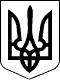 УКРАЇНАЧЕЧЕЛЬНИЦЬКА РАЙОННА РАДАВІННИЦЬКОЇ ОБЛАСТІРІШЕННЯ № 39918  травня  2018 року                                                                  19 сесія 7 скликання Про затвердження технічної документації з нормативної грошової оцінки земель водного фонду, що знаходяться в орендіФОП Атаманенка О.М.Розглянувши технічну документацію з нормативної грошової оцінки земель водного фонду, що знаходяться в оренді ФОП Атаманенка О.М. для рибогосподарських потреб на території  Демівської сільської ради Чечельницького району Вінницької області, розроблену державним підприємством «Вінницький науково-дослідний та проектний інститут землеустрою»,  керуючись статтями 10, 124, 186 Земельного Кодексу України, статтями 13, 23 Закону України «Про оцінку земель», статтею 43 Закону  України «Про місцеве самоврядування в Україні», враховуючи висновок державної експертизи землевпорядної документації Головного управління Держгеокадастру у Вінницькій області, висновок постійної комісії районної ради з питань земельних ресурсів та охорони довкілля, районна рада ВИРІШИЛА:	1. Затвердити технічну документацію з нормативної грошової оцінки земель водного фонду, що знаходяться в оренді ФОП Атаманенка Олександра Миколайовича для рибогосподарських потреб на території Демівської сільської  ради Чечельницького району Вінницької області (за межами населеного пункту)  загальною площею 10,4183 га з визначеною сумою 232789 грн.	2. Контроль за виконанням цього рішення покласти на постійну комісію районної ради з  питань  земельних   ресурсів  та  охорони  довкілля  (Федчишен М.О.).Голова районної ради                                                      С.В. П’яніщук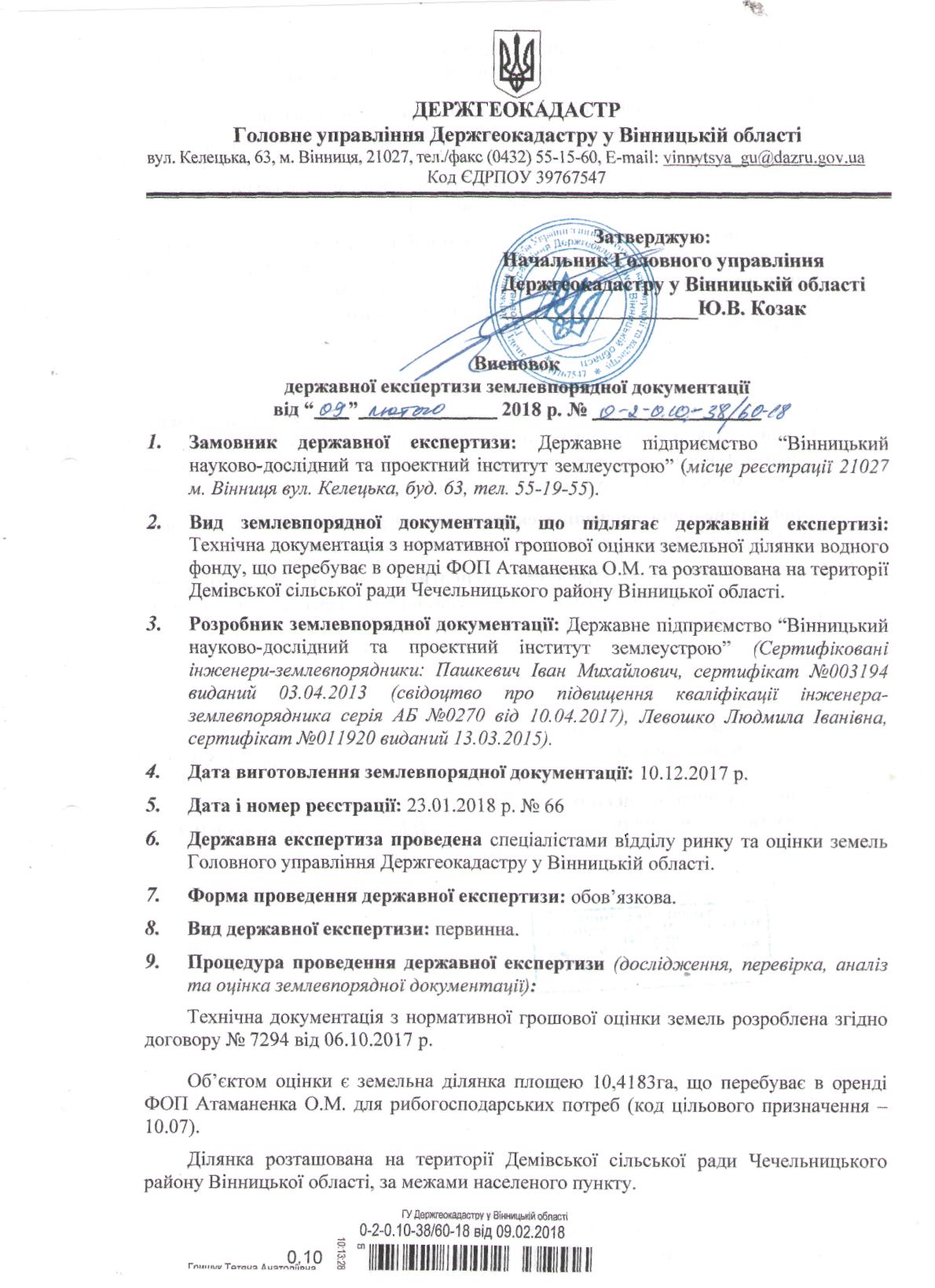 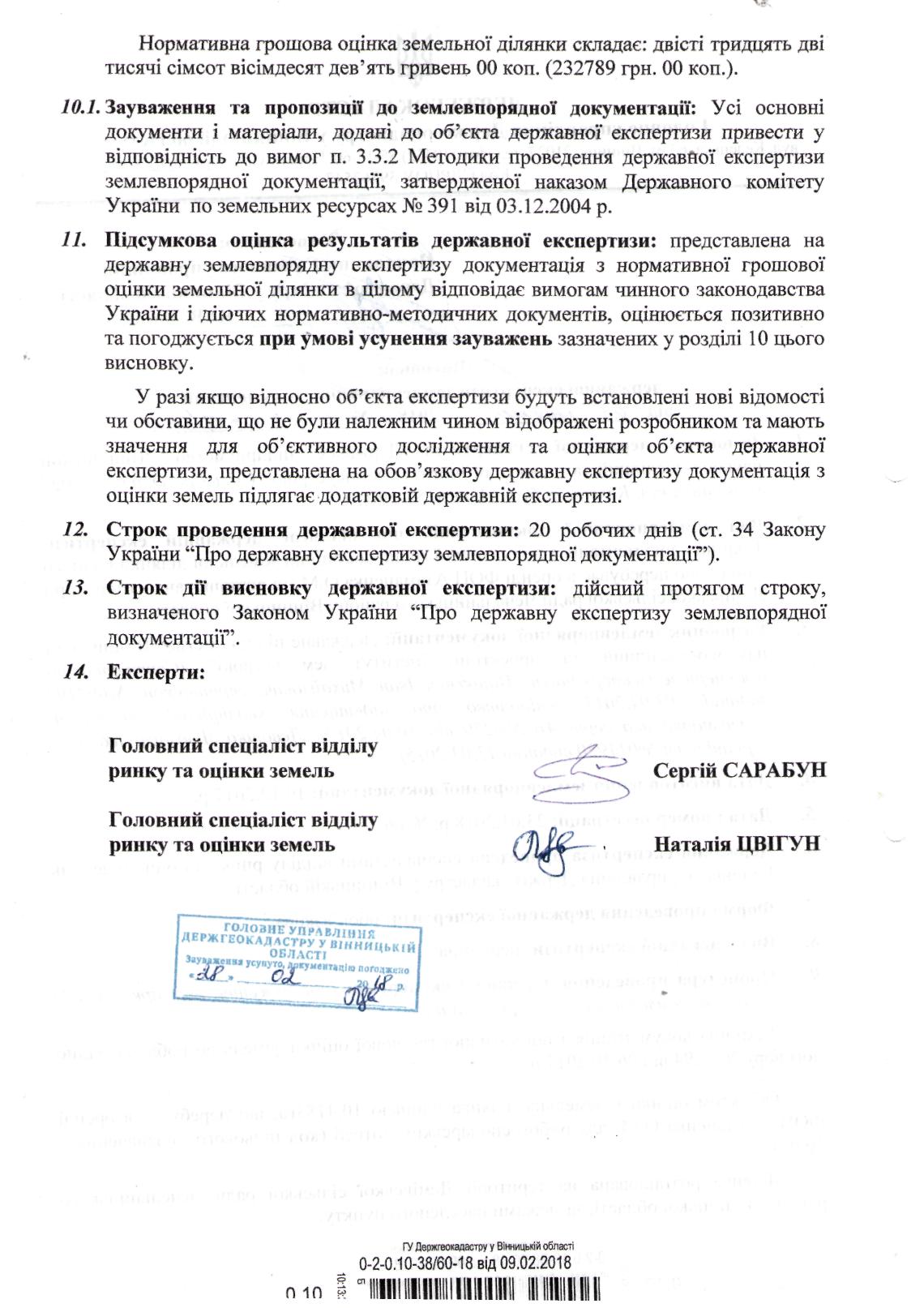 